       Экскурсия в Дом детского творчества   подготовительной группы №8 «Дошколята»           Секция настольного тенниса. (Реализация проекта «Я выбираю спорт!»)             Педагоги: Стрюк Е.В., Лазарева Т.Е.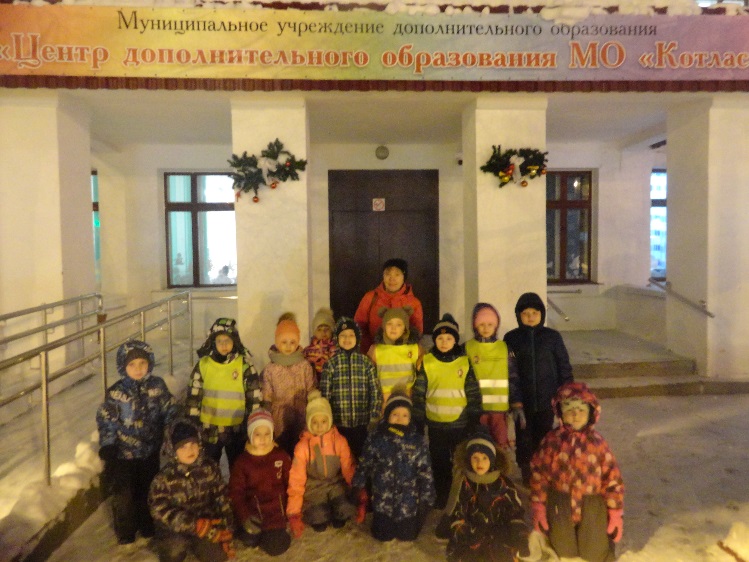 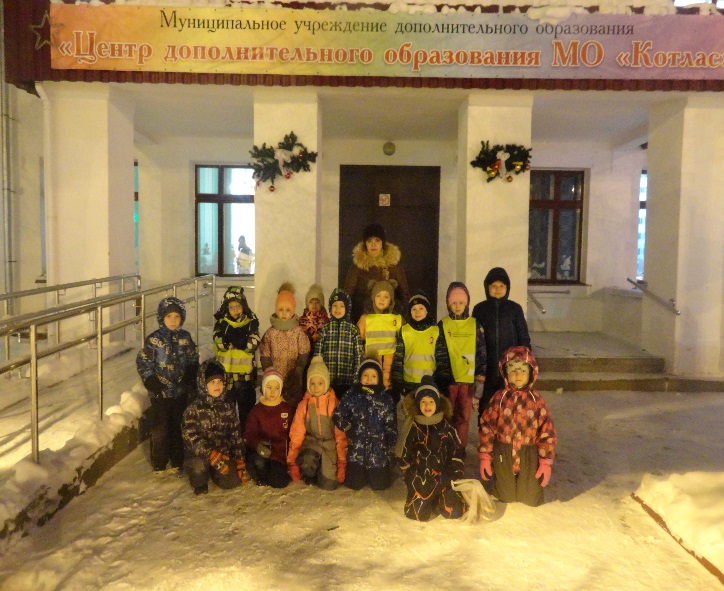 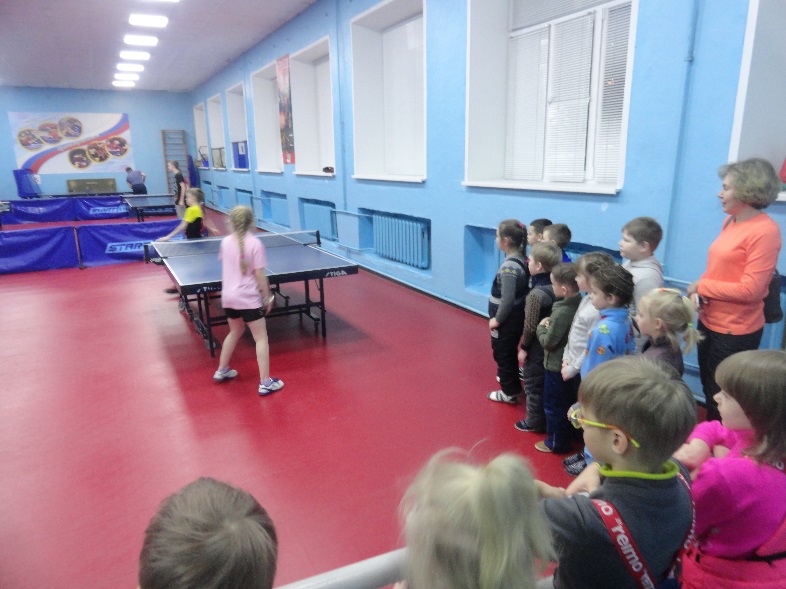 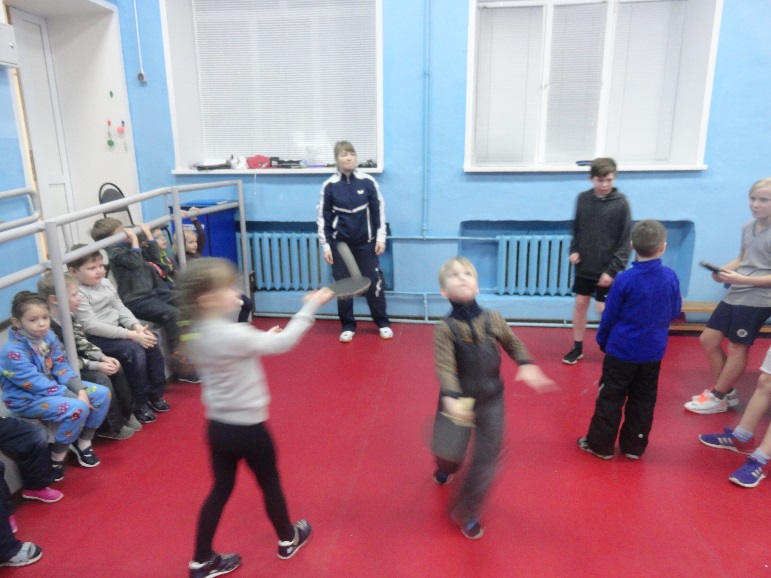 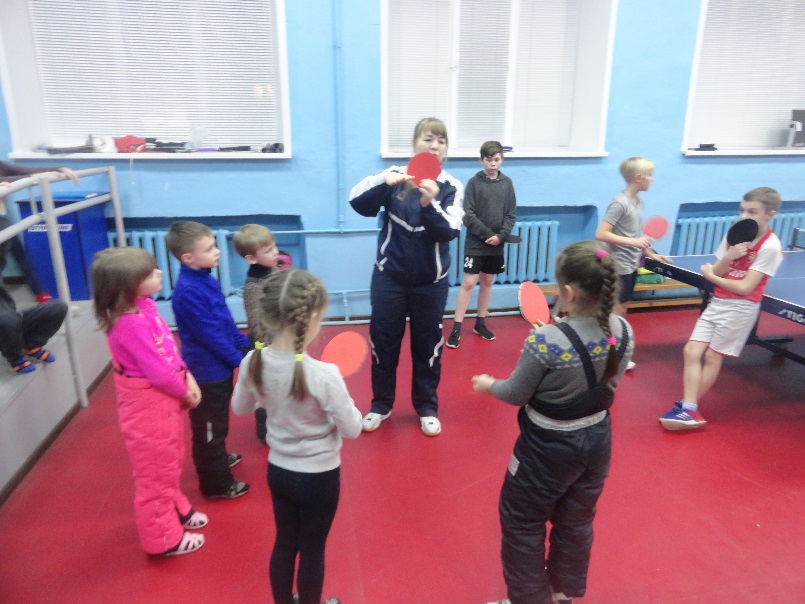 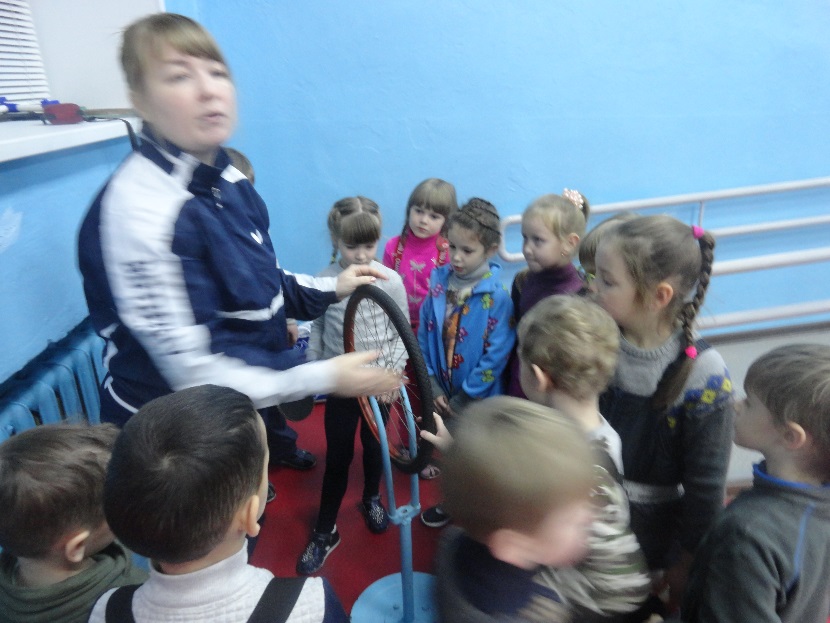 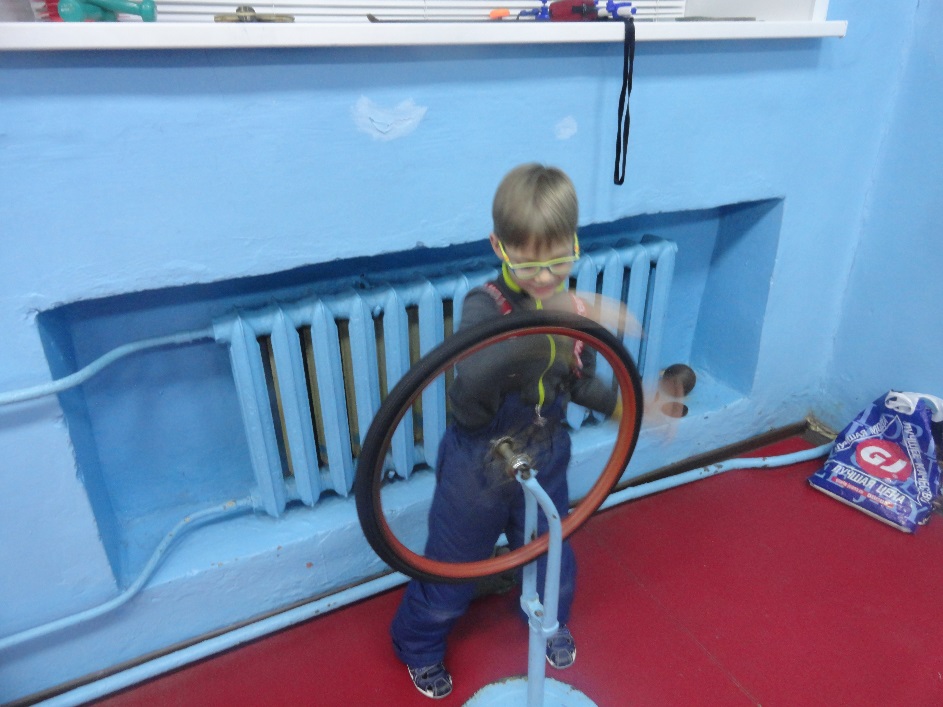 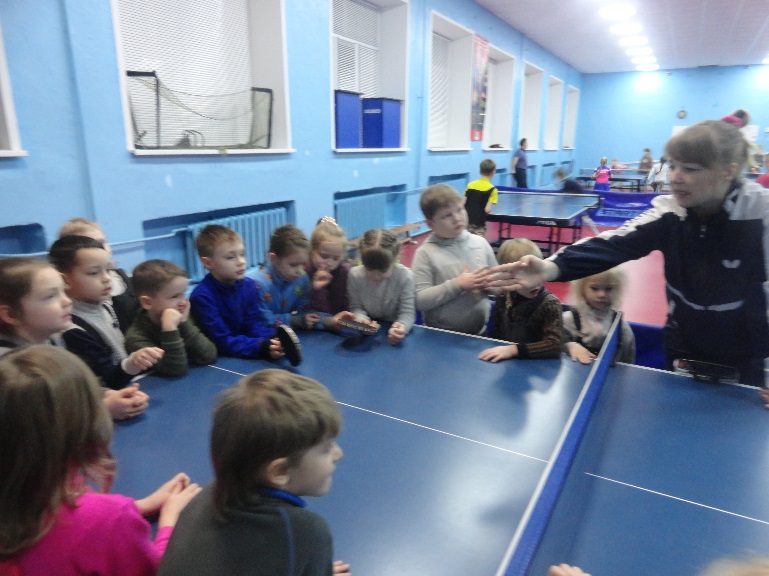 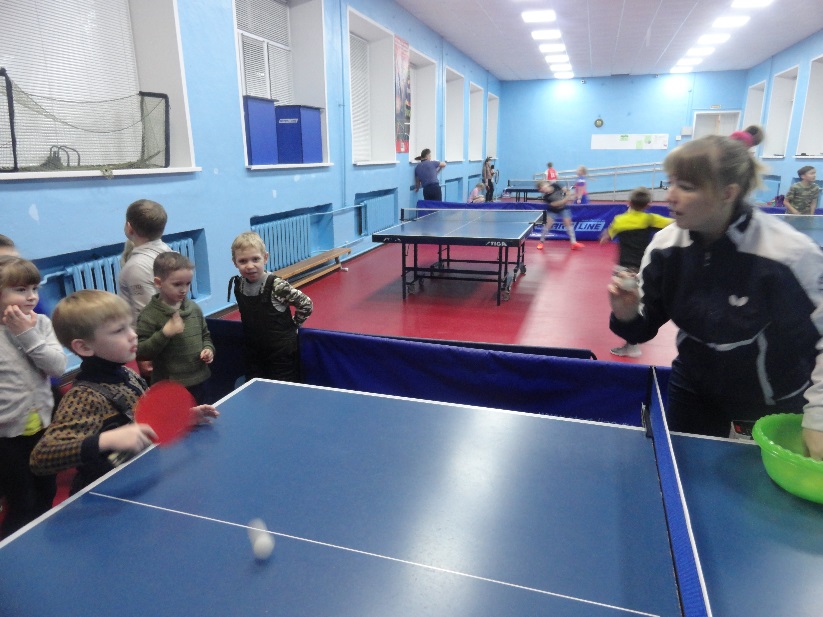 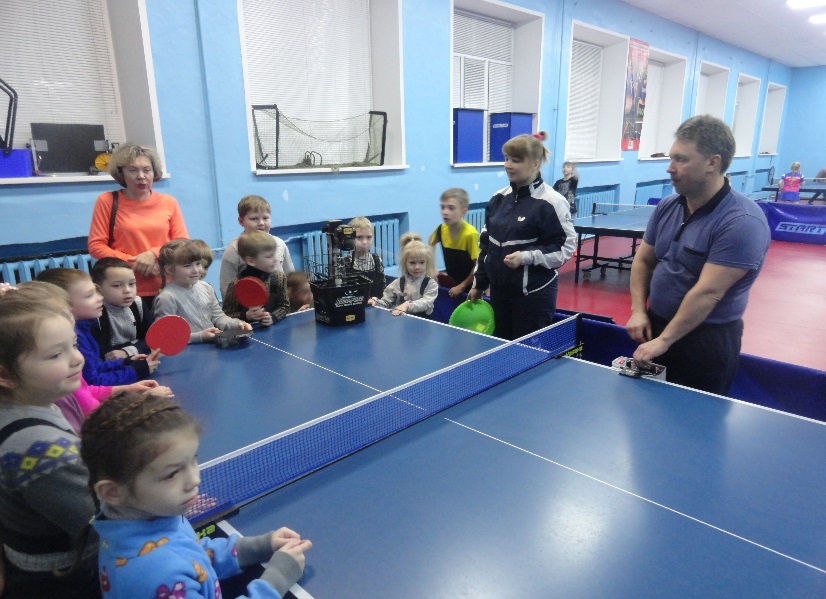 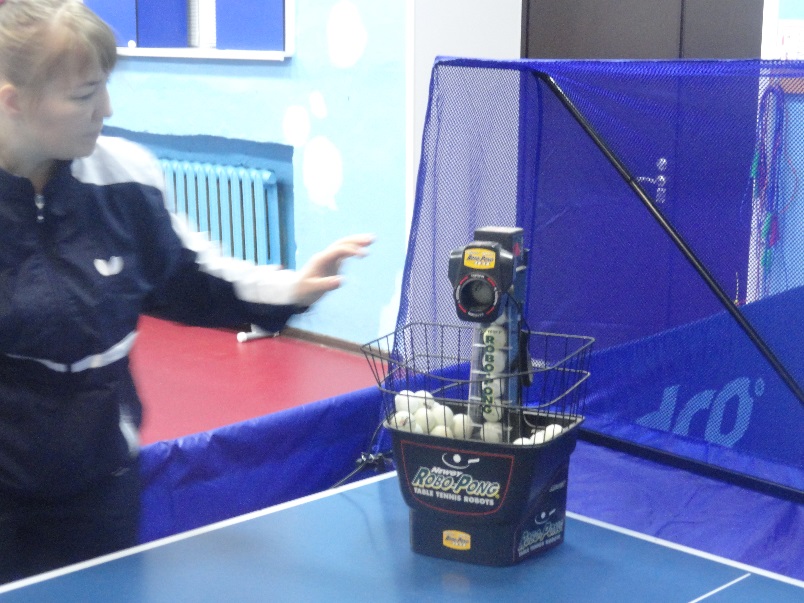 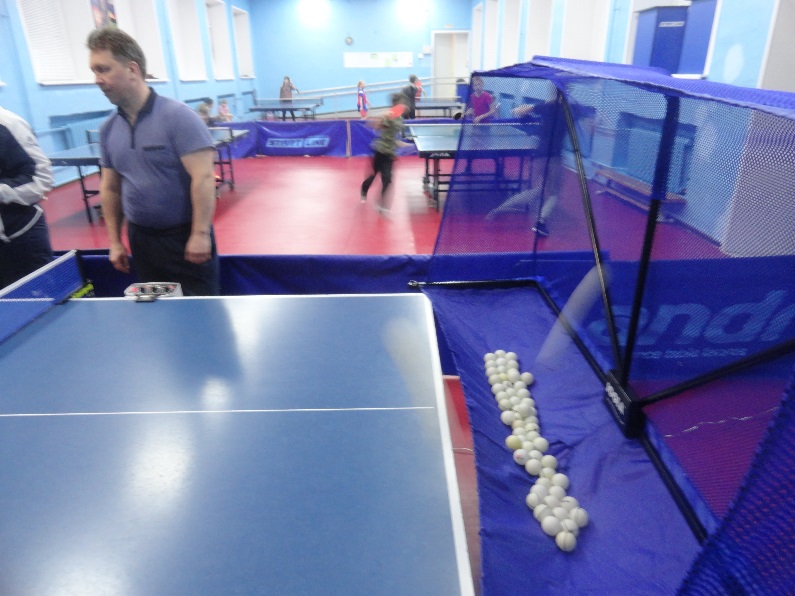 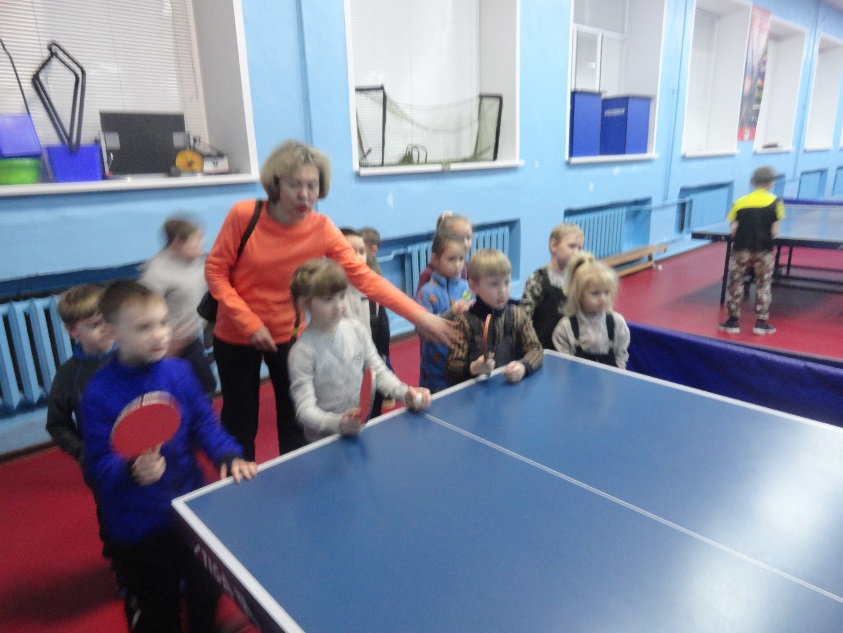 